		  	 Antiguas capitales: Mandalay/Bagán y Yangón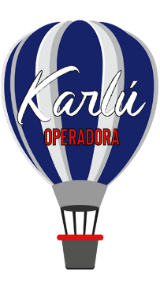            6 días 5 nochesDía 1  Mandalay Iniciamos nuestro viaje con la llegada a Mandalay donde comenzaremos a descubrir esta bonita ciudad visitando el monasterio Shwenandaw y la pagoda Kuthodaw, con 729 piedras de mármol inscritas con lecturas budistas se ha ganado el título del libro más grande del mundo. Almorzaremos en el restaurante Unique Myanmar. Después de comer visitaremos la pagoda Mahamuni cuya imagen de Buda es una de las más veneradas por los Budistas Birmanos. A continuación, visitaremos algunos de los talleres de artesanos por los que Mandalay es bien conocida. Observaremos artesanos produciendo papel de oro, esculturas de bronce, tallados de madera y variados tapices usando técnicas que poco han cambiado en los últimos siglos. Y por la tarde noche disfrutaremos de las impresionantes vistas que nos ofrece la colina Mandalay. Alojamiento en Mandalay.Día 2  Mandalay/Amarapura/Sagaing/AvaComenzaremos el día dirigiéndonos a Amarapura, donde primero visitaremos el monasterio Maha Ganayon. Allí, descubriremos más sobre el budismo y la vida monástica. A continuación, pasearemos por el puente U Bein, el puente de madera de teca más largo del mundo. Antes de seguir ruta a Sagaing, nos detendremos en un taller de tejidos de seda donde podremos observar como los artesanos tejen tan delicadas y apreciadas piezas. En Sagaing nos encontraremos con más de 500 estupas, además de muchos monasterios y conventos donde viven más de 6000 monjes y monjas. El conjunto es sencillamente espectacular. Después de comer, cruzaremos el rio y daremos un paseo en coche de caballos por los antiguos templos de teca de la ciudad de Ava, donde tendremos la oportunidad de visitar el monasterio Maha Aungmyay y el precioso monasterio de madera Bagagya. Alojamiento en Mandalay.Día 3 Mandalay/BagánUn vuelo temprano nos llevara a Bagan, uno de los mayores centros arqueológicos de Asia. Comenzaremos el día con la visita a la pagoda Shwezigon con más de 900 años de antigüedad, su forma acampanada se convirtió en el prototipo a seguir en todo Myanmar. Después visitaremos el templo cueva Gu Byauk Gyi, donde contemplaremos sus ricos murales. Nuestro próximo destino será el templo Ananda Pahto, uno de los más bellos y mejor conservados templos en Bagan. Después del almuerzo disfrutaremos del templo Manuha: Se dice que fue construido por el rey Manuha para expresar su descontento por el tiempo pasado en cautividad en Bagan. Por la tarde, después de todas estas visitas, disfrutaremos de un paseo en coche de caballos entre los templos y de una inolvidable puesta de sol desde la terraza de una de las pagodas. Noche en Bagan.Día 4 BagánDespués del desayuno comenzaremos el día descubriendo el activo mercado Nyaung Oo, donde los vendedores ofrecen los productos de las granjas locales y una selección de artesanías únicas de la región. Continuaremos visitando el poblado Myinkaba. Aquí, podremos observar el proceso de las lacas, un producto por el que esta zona es mundialmente conocida. Cerca del poblado admiraremos dos de los templos más representativos de Bagan, Sulamani Pahto y Dhammayangyi Pahto: este templo es famoso por su cruel historia. Se dice que el rey Narathu lo construyó para redimirse de sus pecados: asesinó a su hermano y a su padre y mandó ejecutar a una de sus mujeres (por practicar ritos hinduistas). Después del almuerzo, nos adentraremos en la zona más rural de Bagán para descubrir el poblado Minnanthu y conocer más de cerca a sus gentes y costumbres. A continuación, coincidiendo con el atardecer disfrutaremos de un paseo en barco por el rio Irrawaddy. Noche en BagánDía 5 Bagan/Salay/Monte Popa/YangonDespués del desayuno comenzaremos el día encaminándonos hacia Salay, importante centro de budismo con todavía muchos monasterios activos. Conoceremos más sobre la vida monástica, el budismo birmano y el estilo arquitectónico único de esta parte del país. A continuación, nos dirigiremos al este hacia el Monte Popa, donde podremos experimentar y disfrutar de los diferentes paisajes que Myanmar puede ofrecer. Establecido como uno de los tres parques nacionales en Myanmar, tiene una gran variedad de flora y fauna. Tiene también gran relevancia en lo que a creencias se refiere, al ser el centro de la veneración de los ‘Nats” (espíritus) en el templo de Mahagiri Nats. Una vez en la base de la montaña, se podrán subir los 777 escalones hasta la cima del volcán que ofrece unas vistas impresionantes En el camino de vuelta visitaremos algunas aldeas locales, conoceremos un poco más sobre su modo de vida y disfrutaremos del bello paisaje. Después de comer traslado al aeropuerto para nuestro vuelo destino Yangon. Alojamiento en Yangon.Día 6 Yangón/Próximo DestinoDespués del desayuno nuestra primera visita será la pagoda Chauk Htat Gyi, la hermosa imagen del buda reclinado (70m) nos espera. Continuaremos con un paseo por el parque de Kandawgyi, un precioso lago en el medio de la ciudad. Y finalizaremos nuestro viaje con la inolvidable visita a la Pagoda Shewdagon, el templo budista más venerado en Myanmar. Descubriremos su historia y el porqué de su importancia en las creencias de la gente de Myanmar. Después de comer nos dirigiremos al aeropuerto para coger nuestro vuelo de vuelta a casa.Opción A – Standard 3*(Bagan King Hotel / Mandalay City / Yadanarpon Dynasty hotel, Myanmar Treaure / Bagan Thiripyitsaya y Kan Yeik Thar / Summit park view / Rose Garden)Opción B – Superior 4*(Mandalay Hill Resort / Red Canal, Aye Yar River View / Bagan Lodge / Heritage Bagan y Sule Shangrila / Kandawgyi Palace hotel / Chatrium / Melia)Incluye:5 noches en alojamiento elegido en ocupación doble con desayunoGuía de habla española Vuelos nacionales Mandalay/Bagán, Yangon según el programaEntradasComidas mencionadas en el programaTraslados en vehículos con aire acondicionadoNo incluye:Vuelos internacionalesVisadosTasas de gestión de visadoSeguro Gastos personalesSuplemento para los días festivosBebidasPropinas para conductores y guíasComidas no mencionadasServicios no mencionados en el programaNotas:Para reservaciones, se requiere copia del pasaporte con vigencia mínima de 6 meses después de su regresoLos documentos como pasaporte, visas, vacunas o cualquier otro requisito que solicite el país visitado, son responsabilidad del pasajero.Las cotizaciones están sujetas a cambio al momento de confirmar los servicios por escrito.Los traslados regulares cuentan con horario preestablecido, sujetos a cambios sin previo aviso. Cualquier servicio NO utilizado, NO APLICA para reembolso.Tarifas sujetas a cambio y disponibilidad al momento de confirmar serviciosTarifa aplica para pago con transferencia bancaria o cheque Pagos con tarjeta de crédito visa o mc aplica cargo bancario de 3.5%El tipo de cambio se aplica el día que se realiza el pagoServicios en privado, precios por persona en dólares americanos Servicios en privado, precios por persona en dólares americanos Servicios en privado, precios por persona en dólares americanos Servicios en privado, precios por persona en dólares americanos Servicios en privado, precios por persona en dólares americanos Servicios en privado, precios por persona en dólares americanos Servicios en privado, precios por persona en dólares americanos Fecha de salida  1 pax 2 pax3–4 pax 5–7 paxSupl. Ind.01 ene’21– 31 mar’2125321,4871,282 110234301 abr’21 – 30 sep’2123761,4101,211102526701 oct’21 – 31 dic’2125321,4871,282110234301 ene’21– 31 mar’212,7881,6151,4171,23147201 abr’21 – 30 sep’212,5321,4871,2821,10234301 oct’21 – 31 dic’212,7881,6151,4171,231472